2- شرح پایان‌نامه:الف) تبیین موضوع و مسأله پژوهش: ب) کلمات کلیدی: کلمات کلیدی: Keywords: ج) هدف از اجرا و کاربرد نتایج پژوهش:ج-1) هدف اصلی پژوهشج-2) اهداف فرعی پژوهشد) سؤال‌های پژوهش:د-1) سؤال اصلی پژوهشد-2) سؤالات فرعی پژوهشهـ) فرضیه‌های پژوهش:و) روش تحقیق و شیوه گردآوری اطلاعات:3) پیشینه پژوهش:3-1) پیشینه داخلی:3-2) پیشینه خارجی:- وجه نوآوری: 4) مراحل اجرای پروژه و زمان‌بندی:5) تعریف واژگان تخصصي: 6) فهرست منابع:- تعهدنامه دانشجو:اینجانب ...................................... متعهد می‌شوم: 1) با توجه به مفاد این پیشنهادیه به طور تمام وقت، ضمن بهره‌گیری از دیدگاه‌های اساتید راهنما و مشاور انجام وظیفه نمایم.2) تمام تلاش خود را برای نگارش پایان‌نامه به کار بندم و هر ماه، گزارش پیشرفت کار خود را برای استاد راهنما و مشاور ارسال کنم.  3) ضمن توجه به کیفیت پژوهش و تلاش برای پیشبرد دانش و ارائه نوآوری، در موعد مقرر یعنی ترم چهارم و حداکثر ترم پنجم دفاع نمایم. 4) به تمام ضوابط علمی، قانونی و اخلاقی پژوهش، بویژه «حقوق معنوی» پای‌بند باشم و هر نوع بهره‌گیریِ مجاز از آثار دیگران را مستند نمایم. 5) با اطلاع از اینکه کلیه حقوق مادی و معنوی مترتّب بر نتایج حاصل از پایان‌نامه، اعم از چاپ مقاله، کتاب و ... متعلق به دانشگاه میبد خواهد بود، از انتشار نتایج حاصل از آن بدون توجه به آیین‌نامه‌ها و در موارد لازم بدون مجوز از دانشگاه، خودداری نمایم. تاریخ و امضای دانشجو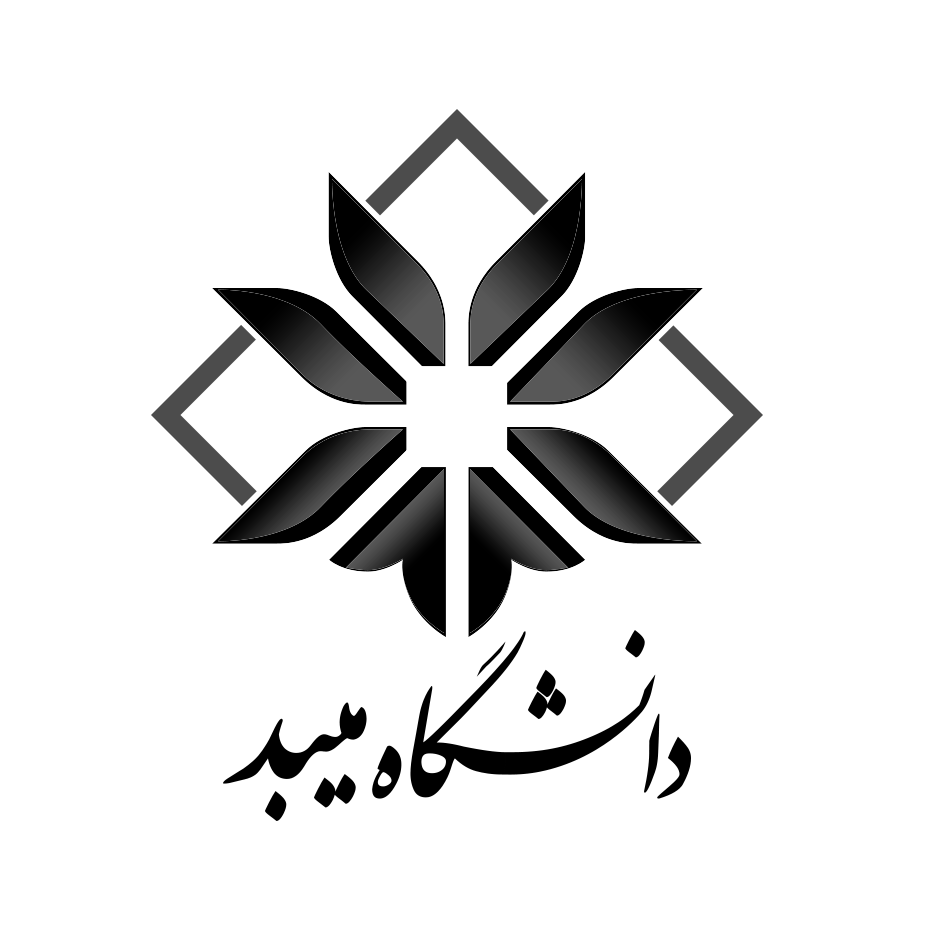 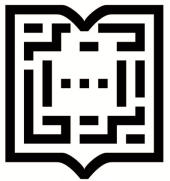 اداره تحصیلات تکمیلیباسمه تعالیفرم تصویب پیشنهادیه پايان‌نامه دوره کارشناسی‌ارشددر شورای گروه و دانشکدهشماره: اداره تحصیلات تکمیلیباسمه تعالیفرم تصویب پیشنهادیه پايان‌نامه دوره کارشناسی‌ارشددر شورای گروه و دانشکدهتاريخ:   اداره تحصیلات تکمیلیباسمه تعالیفرم تصویب پیشنهادیه پايان‌نامه دوره کارشناسی‌ارشددر شورای گروه و دانشکدهپيوست: - مشخصات دانشجو: - مشخصات پایان‌نامه:1- عنوان:- مشخصات استادان راهنما و مشاور:- مشخصات دانشجو: - مشخصات پایان‌نامه:1- عنوان:- مشخصات استادان راهنما و مشاور:- مشخصات دانشجو: - مشخصات پایان‌نامه:1- عنوان:- مشخصات استادان راهنما و مشاور:- این پیشنهادیه در جلسه شورای گروه  ....................... به شماره ................ در تاریخ ........................ بررسی شد و به تصویب رسید. نام و امضای مدیر گروه                                                                                                                                                                                                                       - این پیشنهادیه در جلسه شورای گروه  ....................... به شماره ................ در تاریخ ........................ بررسی شد و به تصویب رسید. نام و امضای مدیر گروه                                                                                                                                                                                                                       - این پیشنهادیه در جلسه شورای گروه  ....................... به شماره ................ در تاریخ ........................ بررسی شد و به تصویب رسید. نام و امضای مدیر گروه                                                                                                                                                                                                                       - این پیشنهادیه در شورای تحصیلات تکمیلی دانشکده علوم انسانی به شماره .......... در تاریخ .............. بررسی شد و به تصویب رسید. اطلاعات پیشنهادیه نیز در سامانه پژوهشگاه علوم و فناوری اطلاعات ایران (Irandoc.ac.ir) با کد رهگیری ................... ثبت و تأیید شده است.نام و امضای رئیس/معاون آموزشی دانشکده- این پیشنهادیه در شورای تحصیلات تکمیلی دانشکده علوم انسانی به شماره .......... در تاریخ .............. بررسی شد و به تصویب رسید. اطلاعات پیشنهادیه نیز در سامانه پژوهشگاه علوم و فناوری اطلاعات ایران (Irandoc.ac.ir) با کد رهگیری ................... ثبت و تأیید شده است.نام و امضای رئیس/معاون آموزشی دانشکده- این پیشنهادیه در شورای تحصیلات تکمیلی دانشکده علوم انسانی به شماره .......... در تاریخ .............. بررسی شد و به تصویب رسید. اطلاعات پیشنهادیه نیز در سامانه پژوهشگاه علوم و فناوری اطلاعات ایران (Irandoc.ac.ir) با کد رهگیری ................... ثبت و تأیید شده است.نام و امضای رئیس/معاون آموزشی دانشکده* توجه: اصل پیشنهادیه پس از تأیید گروه و دانشکده، باید به اداره تحصیلات تکمیلی دانشگاه ارسال شده تا در پرونده تحصیلی دانشجو، نگهداری شود.* توجه: اصل پیشنهادیه پس از تأیید گروه و دانشکده، باید به اداره تحصیلات تکمیلی دانشگاه ارسال شده تا در پرونده تحصیلی دانشجو، نگهداری شود.* توجه: اصل پیشنهادیه پس از تأیید گروه و دانشکده، باید به اداره تحصیلات تکمیلی دانشگاه ارسال شده تا در پرونده تحصیلی دانشجو، نگهداری شود.مراحل تحقیقزمان (ماه)زمان (ماه)زمان (ماه)زمان (ماه)زمان (ماه)زمان (ماه)زمان (ماه)زمان (ماه)زمان (ماه)زمان (ماه)زمان (ماه)زمان (ماه)مراحل تحقیق123456789101112راهنمای منابع و مراجع[1]. نام خانوادگی، نام (مولفان و مترجمان)؛ عنوان اصلی كتاب؛ عنوان فرعی كتاب (جزئيات عنوان كتاب در صورت وجود داخل پرانتز)، نام ساير افراد دخيل در تاليف يا ترجمه، ناشر، محل انتشار، شماره جلد، شماره ويرايش، سال انتشار به عدد‌.‌[2]. منهاج، محمد‌باقر؛ هوش محاسباتی (جلد اول: مبانی شبكه‌های عصبی)، انتشارات دانشگاه صنعتی امير‌كبير، تهران، ويرايش اول، 1379‌.‌[3]. نام خانوادگی، نام؛ نام‌‌خانوادگی و نام مولف دوم؛ مولف سوم؛ "عنوان مقاله به‌صورت عادي و داخل گيومه"، نام كامل مجله به صورت ايتاليك، شماره دوره يا جلد، شماره مجله، شماره صفحات، سال انتشار‌.‌[4]. نام خانوادگی، نام مجری؛ عنوان طرح پژوهشی به‌صورت ايتاليك، شماره ثبت، نام كامل محل انجام و سفارش دهنده، سال انجام طرح‌.‌[5]. نام شركت/ نام فرد؛ عنوان صفحه؛ آدرس اينترنتي.[6] Book authors’ names; Book Title in Italic (and the title components, if any), Edition number, Publisher, Date of publish.[7]. Van de Vegte, J.; Feedback Control Systems, 2nd Edition, Prentice Hall,  1990.[8]. Authors’ names separated by comma-dots; “The paper title in Regular Times New Roman 12pt”, Paper Address in Italic, Publishing Place, paper page, Year of Publish.[9]. Safonov, M.; “Stability margins of diagonally perturbed multivariable feedback systems”, IEEE Proceedings, Part D, p. p. 251-256, Nov. 1982.[10]. Company Name/ Person Name; Page Title; Internet Address.